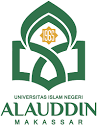 RENCANA PEMBELAJARAN SEMESTERRENCANA PEMBELAJARAN SEMESTERRENCANA PEMBELAJARAN SEMESTERRENCANA PEMBELAJARAN SEMESTERRENCANA PEMBELAJARAN SEMESTERRENCANA PEMBELAJARAN SEMESTERRENCANA PEMBELAJARAN SEMESTERRENCANA PEMBELAJARAN SEMESTERRENCANA PEMBELAJARAN SEMESTERRENCANA PEMBELAJARAN SEMESTERRENCANA PEMBELAJARAN SEMESTERRENCANA PEMBELAJARAN SEMESTERRENCANA PEMBELAJARAN SEMESTERProgram Studi: S-1 ManajemenProgram Studi: S-1 ManajemenProgram Studi: S-1 ManajemenProgram Studi: S-1 ManajemenProgram Studi: S-1 ManajemenFakultas: Ekonomi dan Bisnis IslamFakultas: Ekonomi dan Bisnis IslamFakultas: Ekonomi dan Bisnis IslamFakultas: Ekonomi dan Bisnis IslamFakultas: Ekonomi dan Bisnis IslamFakultas: Ekonomi dan Bisnis IslamFakultas: Ekonomi dan Bisnis IslamFakultas: Ekonomi dan Bisnis IslamMata Kuliah:Mata Kuliah:Mata Kuliah:RisetOperasionalRisetOperasionalKode:Kode:SKS:33Sem:VVDosenPengampu:DosenPengampu:DosenPengampu:Rusnawati., SE.,MMRusnawati., SE.,MMRusnawati., SE.,MMRusnawati., SE.,MMRusnawati., SE.,MMRusnawati., SE.,MMRusnawati., SE.,MMRusnawati., SE.,MMRusnawati., SE.,MMRusnawati., SE.,MMRusnawati., SE.,MMRusnawati., SE.,MMCapaianPembelajaranMata Kuliah:CapaianPembelajaranMata Kuliah:CapaianPembelajaranMata Kuliah:Mahasiswamampumemahami dan menyelesaikansecara optimal permasalahan-permasalahanoperasional.Mahasiswamampumemahami dan menyelesaikansecara optimal permasalahan-permasalahanoperasional.Mahasiswamampumemahami dan menyelesaikansecara optimal permasalahan-permasalahanoperasional.Mahasiswamampumemahami dan menyelesaikansecara optimal permasalahan-permasalahanoperasional.Mahasiswamampumemahami dan menyelesaikansecara optimal permasalahan-permasalahanoperasional.Mahasiswamampumemahami dan menyelesaikansecara optimal permasalahan-permasalahanoperasional.Mahasiswamampumemahami dan menyelesaikansecara optimal permasalahan-permasalahanoperasional.Mahasiswamampumemahami dan menyelesaikansecara optimal permasalahan-permasalahanoperasional.Mahasiswamampumemahami dan menyelesaikansecara optimal permasalahan-permasalahanoperasional.Mahasiswamampumemahami dan menyelesaikansecara optimal permasalahan-permasalahanoperasional.Mahasiswamampumemahami dan menyelesaikansecara optimal permasalahan-permasalahanoperasional.Mahasiswamampumemahami dan menyelesaikansecara optimal permasalahan-permasalahanoperasional.DeskripsiSingkat Mata Kuliah:DeskripsiSingkat Mata Kuliah:DeskripsiSingkat Mata Kuliah:Mata Kuliahinimenjelaskantentangpermasalahan-permasalahan dan penyelesaiandalambidangoperasionalorganisasibisnis.Penyelesaiansecaramatematikadiperlukanuntukmemperolehsolusi yang optimum terhadapkendala-kendala resources perusahaan.Mata Kuliahinimenjelaskantentangpermasalahan-permasalahan dan penyelesaiandalambidangoperasionalorganisasibisnis.Penyelesaiansecaramatematikadiperlukanuntukmemperolehsolusi yang optimum terhadapkendala-kendala resources perusahaan.Mata Kuliahinimenjelaskantentangpermasalahan-permasalahan dan penyelesaiandalambidangoperasionalorganisasibisnis.Penyelesaiansecaramatematikadiperlukanuntukmemperolehsolusi yang optimum terhadapkendala-kendala resources perusahaan.Mata Kuliahinimenjelaskantentangpermasalahan-permasalahan dan penyelesaiandalambidangoperasionalorganisasibisnis.Penyelesaiansecaramatematikadiperlukanuntukmemperolehsolusi yang optimum terhadapkendala-kendala resources perusahaan.Mata Kuliahinimenjelaskantentangpermasalahan-permasalahan dan penyelesaiandalambidangoperasionalorganisasibisnis.Penyelesaiansecaramatematikadiperlukanuntukmemperolehsolusi yang optimum terhadapkendala-kendala resources perusahaan.Mata Kuliahinimenjelaskantentangpermasalahan-permasalahan dan penyelesaiandalambidangoperasionalorganisasibisnis.Penyelesaiansecaramatematikadiperlukanuntukmemperolehsolusi yang optimum terhadapkendala-kendala resources perusahaan.Mata Kuliahinimenjelaskantentangpermasalahan-permasalahan dan penyelesaiandalambidangoperasionalorganisasibisnis.Penyelesaiansecaramatematikadiperlukanuntukmemperolehsolusi yang optimum terhadapkendala-kendala resources perusahaan.Mata Kuliahinimenjelaskantentangpermasalahan-permasalahan dan penyelesaiandalambidangoperasionalorganisasibisnis.Penyelesaiansecaramatematikadiperlukanuntukmemperolehsolusi yang optimum terhadapkendala-kendala resources perusahaan.Mata Kuliahinimenjelaskantentangpermasalahan-permasalahan dan penyelesaiandalambidangoperasionalorganisasibisnis.Penyelesaiansecaramatematikadiperlukanuntukmemperolehsolusi yang optimum terhadapkendala-kendala resources perusahaan.Mata Kuliahinimenjelaskantentangpermasalahan-permasalahan dan penyelesaiandalambidangoperasionalorganisasibisnis.Penyelesaiansecaramatematikadiperlukanuntukmemperolehsolusi yang optimum terhadapkendala-kendala resources perusahaan.Mata Kuliahinimenjelaskantentangpermasalahan-permasalahan dan penyelesaiandalambidangoperasionalorganisasibisnis.Penyelesaiansecaramatematikadiperlukanuntukmemperolehsolusi yang optimum terhadapkendala-kendala resources perusahaan.Mata Kuliahinimenjelaskantentangpermasalahan-permasalahan dan penyelesaiandalambidangoperasionalorganisasibisnis.Penyelesaiansecaramatematikadiperlukanuntukmemperolehsolusi yang optimum terhadapkendala-kendala resources perusahaan.122344556667777MinggukeKemampuanAkhirtiaptahapanpembelajaranKemampuanAkhirtiaptahapanpembelajaranBahanKajian/ PokokBahasanMetodePembelajaranMetodePembelajaranWaktuWaktuPengalamanBelajarMahasiswaPengalamanBelajarMahasiswaPengalamanBelajarMahasiswaPenilaianPenilaianPenilaianPenilaianMinggukeKemampuanAkhirtiaptahapanpembelajaranKemampuanAkhirtiaptahapanpembelajaranBahanKajian/ PokokBahasanMetodePembelajaranMetodePembelajaranWaktuWaktuPengalamanBelajarMahasiswaPengalamanBelajarMahasiswaPengalamanBelajarMahasiswaKriteria&IndikatorKriteria&IndikatorKriteria&IndikatorBobot (%)1.PemahamanawalmengenaiRisetOperasionalPemahamanawalmengenaiRisetOperasionalPengantar MKLecturingLecturing3 x 50 menit3 x 50 menitDiskusiDiskusiDiskusiMampumenjawabkuis yang diberikanMampumenjawabkuis yang diberikanMampumenjawabkuis yang diberikan10% kehadiran, 15% partisipasikelas, 15% tugas-tugas, 10% kuis-kuis, 10% moral,  40% UAS.2.Mengetahui dan memahamisejarah dan perkembanganRisetOperasionalMengetahui dan memahamisejarah dan perkembanganRisetOperasionalSejarah dan PerkembanganRisetOperasionalLecturing, simulasisoal,pemberiantugasLecturing, simulasisoal,pemberiantugas3 x 50 menit3 x 50 menitDiskusiDiskusiDiskusiMampumenjawabkuis yang diberikanMampumenjawabkuis yang diberikanMampumenjawabkuis yang diberikan10% kehadiran, 15% partisipasikelas, 15% tugas-tugas, 10% kuis-kuis, 10% moral,  40% UAS.3.Mampumenyelesaikanpermasalahan product mix denganmetodegrafikMampumenyelesaikanpermasalahan product mix denganmetodegrafikProgram Linier: MetodeGrafikLecturing, simulasisoal,pemberiantugasLecturing, simulasisoal,pemberiantugas3 x 50 menit3 x 50 menitPemberianstudikasusperusahaanygmemiliki 2 macamprodukuntukdiselesaikandenganmetodegrafikPemberianstudikasusperusahaanygmemiliki 2 macamprodukuntukdiselesaikandenganmetodegrafikPemberianstudikasusperusahaanygmemiliki 2 macamprodukuntukdiselesaikandenganmetodegrafikMampumenjawabkuis yang diberikan.Mampumenyelesaikantugas yang diberikan.Mampumenjawabkuis yang diberikan.Mampumenyelesaikantugas yang diberikan.Mampumenjawabkuis yang diberikan.Mampumenyelesaikantugas yang diberikan.10% kehadiran, 15% partisipasikelas, 15% tugas-tugas, 10% kuis-kuis, 10% moral,  40% UAS.4.Mampumenyelesaikanpermasalahan product mix denganmetodesimpleksMampumenyelesaikanpermasalahan product mix denganmetodesimpleksProgram Linier: MetodeSimpleksLecturing, simulasisoal,pemberiantugasLecturing, simulasisoal,pemberiantugas3 x 50 menit3 x 50 menitPemberianstudikasusperusahaanygmemilikilebihdari 2 macamprodukuntukdiselesaikandenganmetodesimpleksPemberianstudikasusperusahaanygmemilikilebihdari 2 macamprodukuntukdiselesaikandenganmetodesimpleksPemberianstudikasusperusahaanygmemilikilebihdari 2 macamprodukuntukdiselesaikandenganmetodesimpleksMampumenjawabkuis yang diberikan.Mampumenyelesaikantugas yang diberikan.Mampumenjawabkuis yang diberikan.Mampumenyelesaikantugas yang diberikan.Mampumenjawabkuis yang diberikan.Mampumenyelesaikantugas yang diberikan.10% kehadiran, 15% partisipasikelas, 15% tugas-tugas, 10% kuis-kuis, 10% moral,  40% UAS.5.Mampumenyelesaikanpermasalahantransportasidenganmetode NWC dan LCMampumenyelesaikanpermasalahantransportasidenganmetode NWC dan LCModel Transportasi: NWC dan LCMLecturing, simulasisoal,pemberiantugasLecturing, simulasisoal,pemberiantugas3 x 50 menit3 x 50 menitPemberianstudikasusperusahaanygmemilikipermasalahantransportasiuntukdiselesaikandenganmetodegrafikPemberianstudikasusperusahaanygmemilikipermasalahantransportasiuntukdiselesaikandenganmetodegrafikPemberianstudikasusperusahaanygmemilikipermasalahantransportasiuntukdiselesaikandenganmetodegrafikMampumenjawabkuis yang diberikan.Mampumenyelesaikantugas yang diberikan.Mampumenjawabkuis yang diberikan.Mampumenyelesaikantugas yang diberikan.Mampumenjawabkuis yang diberikan.Mampumenyelesaikantugas yang diberikan.10% kehadiran, 15% partisipasikelas, 15% tugas-tugas, 10% kuis-kuis, 10% moral,  40% UAS.6.Mampumenyelesaikanpermasalahantransportasidenganmetodevogel dan RusselMampumenyelesaikanpermasalahantransportasidenganmetodevogel dan RusselModel Transportasi: Vogel dan RusselsLecturing, simulasisoal,pemberiantugasLecturing, simulasisoal,pemberiantugas3 x 50 menit3 x 50 menitPemberianstudikasusperusahaanygmemilikipermasalahantransportasiuntukdiselesaikandenganmetodevogel dan russelsPemberianstudikasusperusahaanygmemilikipermasalahantransportasiuntukdiselesaikandenganmetodevogel dan russelsPemberianstudikasusperusahaanygmemilikipermasalahantransportasiuntukdiselesaikandenganmetodevogel dan russelsMampumenjawabkuis yang diberikan.Mampumenyelesaikantugas yang diberikan.Mampumenjawabkuis yang diberikan.Mampumenyelesaikantugas yang diberikan.Mampumenjawabkuis yang diberikan.Mampumenyelesaikantugas yang diberikan.10% kehadiran, 15% partisipasikelas, 15% tugas-tugas, 10% kuis-kuis, 10% moral,  40% UAS.7.Mampumenyelesaikanpermasalahantransportasidenganmenguji optimal metodesebelumnyadenganmetode uji optimal Stepping Stone dan MODIMampumenyelesaikanpermasalahantransportasidenganmenguji optimal metodesebelumnyadenganmetode uji optimal Stepping Stone dan MODIUji Optimal Model Transportasi: MetodeBatuLoncatan dan MetodeDistribusitermodifikasiLecturing, simulasisoal,pemberiantugasLecturing, simulasisoal,pemberiantugas3 x 50 menit3 x 50 menitPemberianstudikasusperusahaanuntukdiuji optimal dengan MODI dan Stepping StonePemberianstudikasusperusahaanuntukdiuji optimal dengan MODI dan Stepping StonePemberianstudikasusperusahaanuntukdiuji optimal dengan MODI dan Stepping StoneMampumenjawabkuis yang diberikan.Mampumenyelesaikantugas yang diberikan.Mampumenjawabkuis yang diberikan.Mampumenyelesaikantugas yang diberikan.Mampumenjawabkuis yang diberikan.Mampumenyelesaikantugas yang diberikan.10% kehadiran, 15% partisipasikelas, 15% tugas-tugas, 10% kuis-kuis, 10% moral,  40% UAS.8.Mampumenyelesaikanpermasalahanpenugasan (assignment method) denganmetode Johnsons dan metode HungarianMampumenyelesaikanpermasalahanpenugasan (assignment method) denganmetode Johnsons dan metode HungarianMetodePenugasan: Johnsonn’s Rule dan Hungarian MethodLecturing singkat, laludilanjutkandenganDiskusiantarmahasiswaPemberiantugasLecturing singkat, laludilanjutkandenganDiskusiantarmahasiswaPemberiantugas3 x 50 menit3 x 50 menitPemberianstudikasusperusahaanygmemilikipermasalahanpenugasanuntukdiselesaikandenganmetodejohnsonn dan HungarianPemberianstudikasusperusahaanygmemilikipermasalahanpenugasanuntukdiselesaikandenganmetodejohnsonn dan HungarianPemberianstudikasusperusahaanygmemilikipermasalahanpenugasanuntukdiselesaikandenganmetodejohnsonn dan HungarianMampumenjawabkuis yang diberikan.Mampumenyelesaikantugas yang diberikan.Mampumenjawabkuis yang diberikan.Mampumenyelesaikantugas yang diberikan.Mampumenjawabkuis yang diberikan.Mampumenyelesaikantugas yang diberikan.10% kehadiran, 15% partisipasikelas, 15% tugas-tugas, 10% kuis-kuis, 10% moral,  40% UAS.9.Mampumenyelesaikanpermasalahanpenugasan (assignment method) denganmetodeindikatorMampumenyelesaikanpermasalahanpenugasan (assignment method) denganmetodeindikatorMetodePenugasan: MetodeIndikatorLecturing singkat, laludilanjutkandenganSimulasisoalPemberiantugasLecturing singkat, laludilanjutkandenganSimulasisoalPemberiantugas3 x 50 menit3 x 50 menitPemberianstudikasusperusahaanygmemilikipermasalahanpenugasanuntukdiselesaikandenganmetode indicatorPemberianstudikasusperusahaanygmemilikipermasalahanpenugasanuntukdiselesaikandenganmetode indicatorPemberianstudikasusperusahaanygmemilikipermasalahanpenugasanuntukdiselesaikandenganmetode indicatorMampumenjawabkuis yang diberikan.Mampumenyelesaikantugas yang diberikan.Mampumenjawabkuis yang diberikan.Mampumenyelesaikantugas yang diberikan.Mampumenjawabkuis yang diberikan.Mampumenyelesaikantugas yang diberikan.10% kehadiran, 15% partisipasikelas, 15% tugas-tugas, 10% kuis-kuis, 10% moral,  40% UAS.10.MampumenyelesaikanpermasalahanmanajemenantreanMampumenyelesaikanpermasalahanmanajemenantreanTeoriAntreanLecturing singkat, laludilanjutkandenganSimulasisoalPemberiantugasLecturing singkat, laludilanjutkandenganSimulasisoalPemberiantugas3 x 50 menit3 x 50 menitPemberianstudikasusperusahaanygmemilikipermasalahanmanajemenantrean.Pemberianstudikasusperusahaanygmemilikipermasalahanmanajemenantrean.Pemberianstudikasusperusahaanygmemilikipermasalahanmanajemenantrean.Mampumenjawabkuis yang diberikan.Mampumenyelesaikantugas yang diberikan.Mampumenjawabkuis yang diberikan.Mampumenyelesaikantugas yang diberikan.Mampumenjawabkuis yang diberikan.Mampumenyelesaikantugas yang diberikan.10% kehadiran, 15% partisipasikelas, 15% tugas-tugas, 10% kuis-kuis, 10% moral,  40% UAS.11.Mampumenyelesaikanpermasalahanmanajemenproyekdenganmetode PERTMampumenyelesaikanpermasalahanmanajemenproyekdenganmetode PERTTeknik Perencanaan dan JaringanKerja: PERTLecturing singkat, laludilanjutkandenganDiskusiantarmahasiswaSimulasisoalPemberiantugasLecturing singkat, laludilanjutkandenganDiskusiantarmahasiswaSimulasisoalPemberiantugas3 x 50 menit3 x 50 menitPemberianstudikasusperusahaanygmemilikipermasalahanmanajemenproyekuntukdiselesaikandenganmetode PERTPemberianstudikasusperusahaanygmemilikipermasalahanmanajemenproyekuntukdiselesaikandenganmetode PERTPemberianstudikasusperusahaanygmemilikipermasalahanmanajemenproyekuntukdiselesaikandenganmetode PERTMampumenjawabkuis yang diberikan.Mampumenyelesaikantugas yang diberikan.Mampumenjawabkuis yang diberikan.Mampumenyelesaikantugas yang diberikan.Mampumenjawabkuis yang diberikan.Mampumenyelesaikantugas yang diberikan.10% kehadiran, 15% partisipasikelas, 15% tugas-tugas, 10% kuis-kuis, 10% moral,  40% UAS.12.Mampumenyelesaikanpermasalahanmanajemenproyekdenganmetode CPMMampumenyelesaikanpermasalahanmanajemenproyekdenganmetode CPMTeknik Perencanaan dan JaringanKerja: CPMLecturing singkat, laludilanjutkandenganDiskusiantarmahasiswaSimulasisoalPemberiantugasLecturing singkat, laludilanjutkandenganDiskusiantarmahasiswaSimulasisoalPemberiantugas3 x 50 menit3 x 50 menitPemberianstudikasusperusahaanygmemilikipermasalahanmanajemenproyekuntukdiselesaikandenganmetode CPMPemberianstudikasusperusahaanygmemilikipermasalahanmanajemenproyekuntukdiselesaikandenganmetode CPMPemberianstudikasusperusahaanygmemilikipermasalahanmanajemenproyekuntukdiselesaikandenganmetode CPMMampumenjawabkuis yang diberikan.Mampumenyelesaikantugas yang diberikan.Mampumenjawabkuis yang diberikan.Mampumenyelesaikantugas yang diberikan.Mampumenjawabkuis yang diberikan.Mampumenyelesaikantugas yang diberikan.10% kehadiran, 15% partisipasikelas, 15% tugas-tugas, 10% kuis-kuis, 10% moral,  40% UAS.13.MampumenyelesaikanpermasalahanteoripermainanMampumenyelesaikanpermasalahanteoripermainanGame TheoryLecturing singkat, laludilanjutkandenganDiskusiantarmahasiswaSimulasisoalPemberiantugasLecturing singkat, laludilanjutkandenganDiskusiantarmahasiswaSimulasisoalPemberiantugas3 x 50 menit3 x 50 menitPemberianstudikasusperusahaanygmemilikipermasalahanstrategiuntukdiselesaikandengan game theoryPemberianstudikasusperusahaanygmemilikipermasalahanstrategiuntukdiselesaikandengan game theoryPemberianstudikasusperusahaanygmemilikipermasalahanstrategiuntukdiselesaikandengan game theoryMampumenjawabkuis yang diberikan.Mampumenyelesaikantugas yang diberikan.Mampumenjawabkuis yang diberikan.Mampumenyelesaikantugas yang diberikan.Mampumenjawabkuis yang diberikan.Mampumenyelesaikantugas yang diberikan.10% kehadiran, 15% partisipasikelas, 15% tugas-tugas, 10% kuis-kuis, 10% moral,  40% UAS.14.MampumenyelesaikanpermasalahanSimulasiMampumenyelesaikanpermasalahanSimulasiSimulasiLecturing singkat, laludilanjutkandenganDiskusiantarmahasiswaSimulasisoalPemberiantugasLecturing singkat, laludilanjutkandenganDiskusiantarmahasiswaSimulasisoalPemberiantugas3 x 50 menit3 x 50 menitPemberianstudikasusperusahaanygmemilikipermasalahanuntukdiselesaikandenganmetodesimulasiPemberianstudikasusperusahaanygmemilikipermasalahanuntukdiselesaikandenganmetodesimulasiPemberianstudikasusperusahaanygmemilikipermasalahanuntukdiselesaikandenganmetodesimulasiMampumenjawabkuis yang diberikan.Mampumenyelesaikantugas yang diberikan.Mampumenjawabkuis yang diberikan.Mampumenyelesaikantugas yang diberikan.Mampumenjawabkuis yang diberikan.Mampumenyelesaikantugas yang diberikan.10% kehadiran, 15% partisipasikelas, 15% tugas-tugas, 10% kuis-kuis, 10% moral,  40% UAS.15.MampumenyelesaikanpermasalahanpersediaanMampumenyelesaikanpermasalahanpersediaanPengendalianPersediaanLecturing singkat, laludilanjutkandenganDiskusiantarmahasiswaSimulasisoalPemberiantugasLecturing singkat, laludilanjutkandenganDiskusiantarmahasiswaSimulasisoalPemberiantugas3 x 50 menit3 x 50 menitPemberianstudikasusperusahaanygmemilikipermasalahanpersediaan.Pemberianstudikasusperusahaanygmemilikipermasalahanpersediaan.Pemberianstudikasusperusahaanygmemilikipermasalahanpersediaan.Mampumenjawabkuis yang diberikan.Mampumenyelesaikantugas yang diberikan.Mampumenjawabkuis yang diberikan.Mampumenyelesaikantugas yang diberikan.Mampumenjawabkuis yang diberikan.Mampumenyelesaikantugas yang diberikan.10% kehadiran, 15% partisipasikelas, 15% tugas-tugas, 10% kuis-kuis, 10% moral,  40% UAS.8. DaftarReferensi:8. DaftarReferensi:8. DaftarReferensi:- 	Operation Research Teknik Pengambilan Keputusan Optimal, MurdifinHaming, dkk, BumiAksara, 2017.- 	ManajemenOperasiSuatuPendekatanKuantitatifuntukPengambilan Keputusan, Muhardi, RefikaAditama, 2011.- 	Operation Research Teknik Pengambilan Keputusan Optimal, MurdifinHaming, dkk, BumiAksara, 2017.- 	ManajemenOperasiSuatuPendekatanKuantitatifuntukPengambilan Keputusan, Muhardi, RefikaAditama, 2011.- 	Operation Research Teknik Pengambilan Keputusan Optimal, MurdifinHaming, dkk, BumiAksara, 2017.- 	ManajemenOperasiSuatuPendekatanKuantitatifuntukPengambilan Keputusan, Muhardi, RefikaAditama, 2011.- 	Operation Research Teknik Pengambilan Keputusan Optimal, MurdifinHaming, dkk, BumiAksara, 2017.- 	ManajemenOperasiSuatuPendekatanKuantitatifuntukPengambilan Keputusan, Muhardi, RefikaAditama, 2011.- 	Operation Research Teknik Pengambilan Keputusan Optimal, MurdifinHaming, dkk, BumiAksara, 2017.- 	ManajemenOperasiSuatuPendekatanKuantitatifuntukPengambilan Keputusan, Muhardi, RefikaAditama, 2011.- 	Operation Research Teknik Pengambilan Keputusan Optimal, MurdifinHaming, dkk, BumiAksara, 2017.- 	ManajemenOperasiSuatuPendekatanKuantitatifuntukPengambilan Keputusan, Muhardi, RefikaAditama, 2011.- 	Operation Research Teknik Pengambilan Keputusan Optimal, MurdifinHaming, dkk, BumiAksara, 2017.- 	ManajemenOperasiSuatuPendekatanKuantitatifuntukPengambilan Keputusan, Muhardi, RefikaAditama, 2011.- 	Operation Research Teknik Pengambilan Keputusan Optimal, MurdifinHaming, dkk, BumiAksara, 2017.- 	ManajemenOperasiSuatuPendekatanKuantitatifuntukPengambilan Keputusan, Muhardi, RefikaAditama, 2011.- 	Operation Research Teknik Pengambilan Keputusan Optimal, MurdifinHaming, dkk, BumiAksara, 2017.- 	ManajemenOperasiSuatuPendekatanKuantitatifuntukPengambilan Keputusan, Muhardi, RefikaAditama, 2011.- 	Operation Research Teknik Pengambilan Keputusan Optimal, MurdifinHaming, dkk, BumiAksara, 2017.- 	ManajemenOperasiSuatuPendekatanKuantitatifuntukPengambilan Keputusan, Muhardi, RefikaAditama, 2011.- 	Operation Research Teknik Pengambilan Keputusan Optimal, MurdifinHaming, dkk, BumiAksara, 2017.- 	ManajemenOperasiSuatuPendekatanKuantitatifuntukPengambilan Keputusan, Muhardi, RefikaAditama, 2011.- 	Operation Research Teknik Pengambilan Keputusan Optimal, MurdifinHaming, dkk, BumiAksara, 2017.- 	ManajemenOperasiSuatuPendekatanKuantitatifuntukPengambilan Keputusan, Muhardi, RefikaAditama, 2011.